FM ESTACION SALADAS (2016) “Gasoducto en el sur de Corrientes En Curuzú Cuatiá avanzan con el servicio de gas natural”, s/fhttp://fmestacionsaladas.com/gasoducto-en-el-sur-de-corrientes-en-curuzu-cuatia-avanzan-con-el-servicio-de-gas-natural/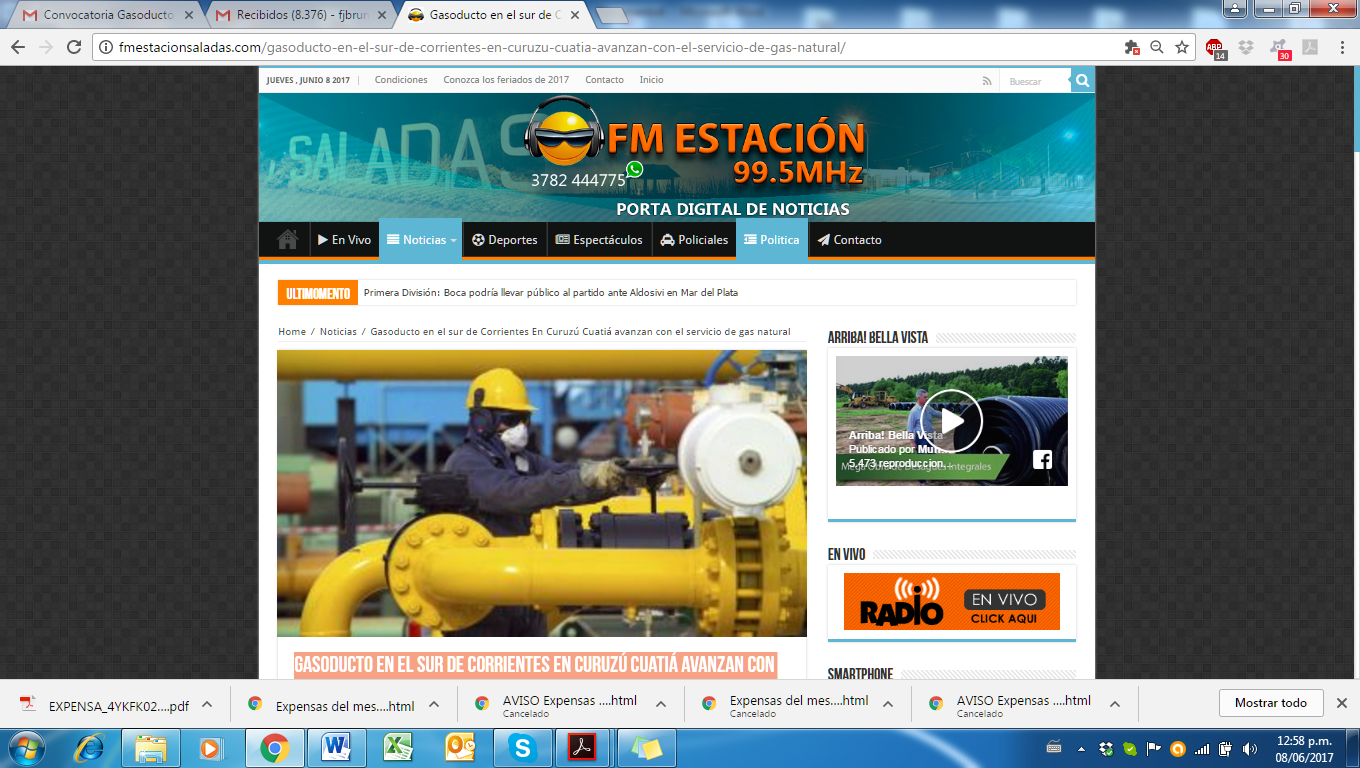 Gasoducto en el sur de Corrientes En Curuzú Cuatiá avanzan con el servicio de gas natural158 Vista PreviaLa obra de extensión de la red del suministro será tratada con los vecinos curuzucuateños en una audiencia pública el viernes próximo.La Provincia anunció que convoca a la ciudadanía de Curuzú Cuatiá para realizar una audiencia sobre obras de la red del gas natural comprimido (GNC). La cita es para este viernes 2 de septiembre, a las 19.30, en el Salón de la Sociedad Italiana de la ciudad, oportunidad para la que están convocados los distintos actores sociales de Curuzú Cuatiá para participar de una audiencia respecto de las obras que se desarrollarán para avanzar en la provisión de gas natural en la ciudad y otras aledañas. El proyecto se denomina Gasoducto de Aproximación, está construido en acero de ocho pulgadas, y se emplazará desde la estación de medición de la empresa transportadora Gas del Norte, en Colonia Libertad, hasta la ciudad de Curuzú Cuatiá. Además, se harán obras complementarias en la localidad. La empresa Gas del Norte es la misma que entregó a la provincia el gasoducto de aproximación a Paso de los Libres en 2005. Participará del encuentro el secretario de Energía de la Provincia, Eduardo Melano, quien brindará todos los detalles de las obras y acciones que se van a llevar adelante en función del proyecto. Además, estará presente el ministro del área, Enrique Vaz Torres, quien pondrá en conocimiento de la comunidad los mecanismos de financiación de las obras y las previsiones presupuestarias que la Provincia realiza para garantizar el aprovisionamiento de gas natural a la zona. Estarán presentes también técnicos de las empresas contratadas para los trabajos y funcionarios de las empresas proveedoras de GNC, entre otros. Con la audiencia se busca poner en conocimiento de la población la obra a ejecutarse, y la forma de financiamiento, pues se desarrolla con recursos propios.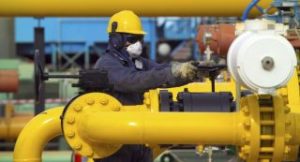 